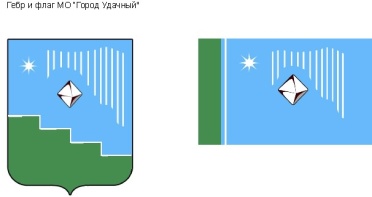 Российская Федерация (Россия)Республика Саха (Якутия)Муниципальное образование «Город Удачный»Городской Совет депутатовIV созывXXXIX СЕССИЯРЕШЕНИЕ22 декабря 2021г.							                                    №39-7О проведении очередной сессии городского Совета депутатовЗаслушав и обсудив информацию главного специалиста ответственного секретаря городского Совета депутатов Полиной С.В., городской Совет депутатов МО «Город Удачный» решил:Провести очередную сессию городского Совета депутатов 2 марта 2022г.        в 16 часов.Перечень вопросов, подлежащих рассмотрению на очередной сессии городского Совета депутатов, определить согласно поступившим проектам решений.Контроль исполнения настоящего решения возложить на комиссию по законодательству, правам граждан, местному самоуправлению (Ершов Ю.И.).Председатель городского Совета депутатов			                                   В.В. Файзулин